Участие во Всенародном  экологическом движении « Подари Земле сад»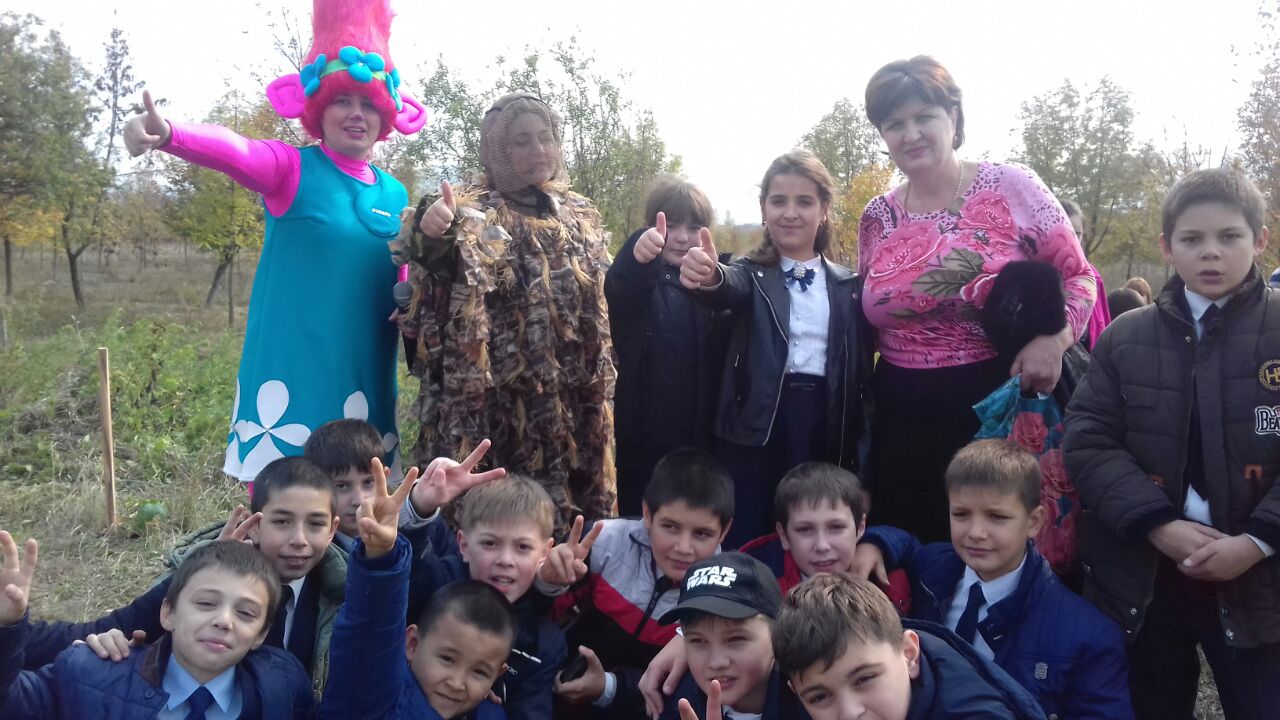 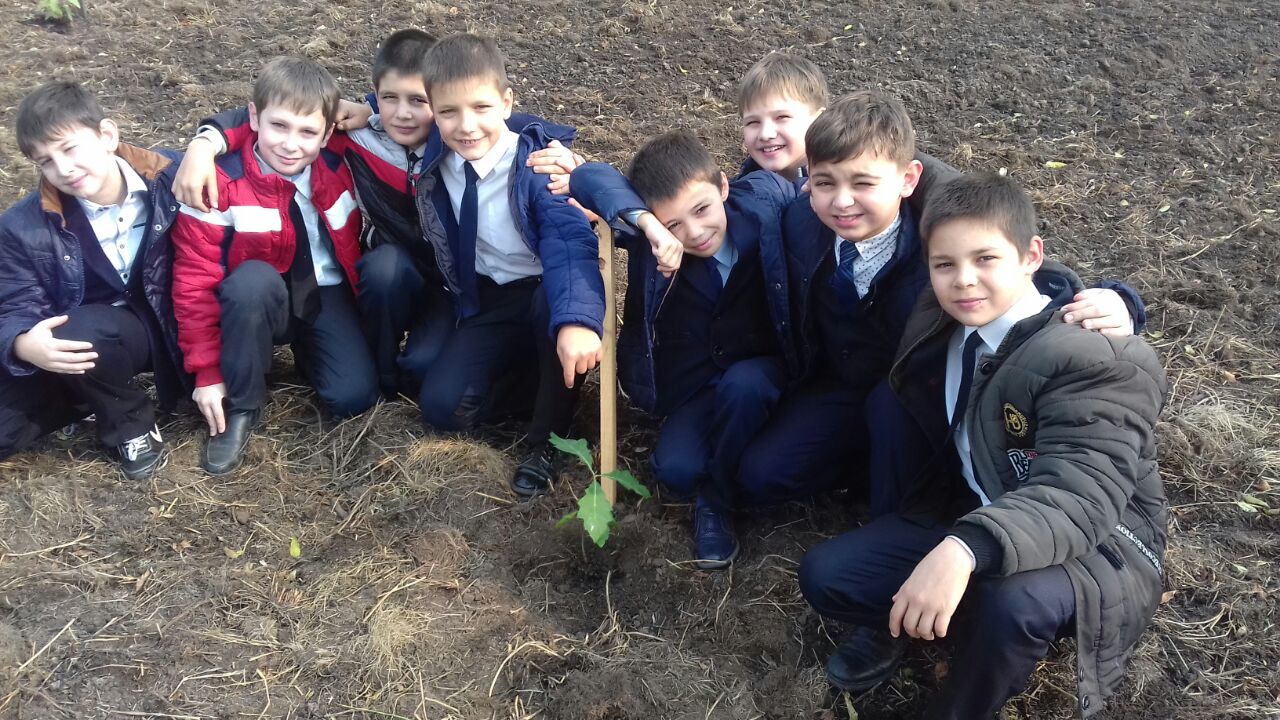 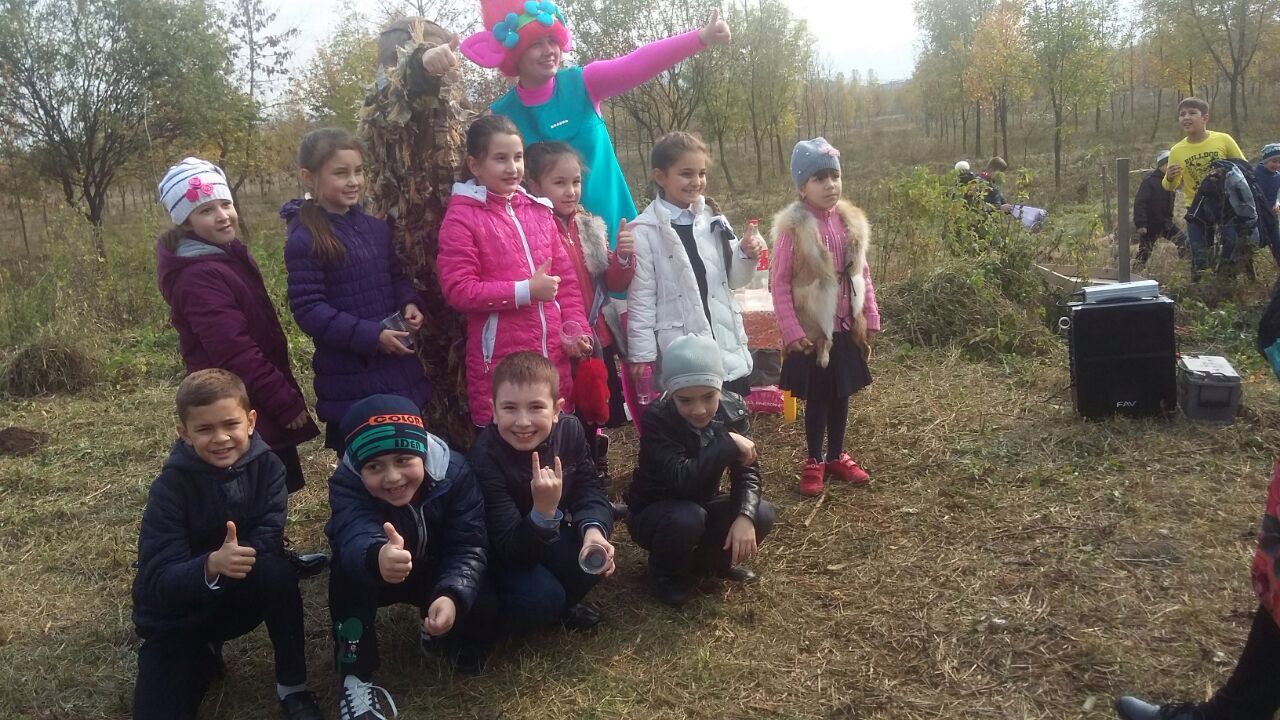 Участие в благотворительной акции «Подари Добро»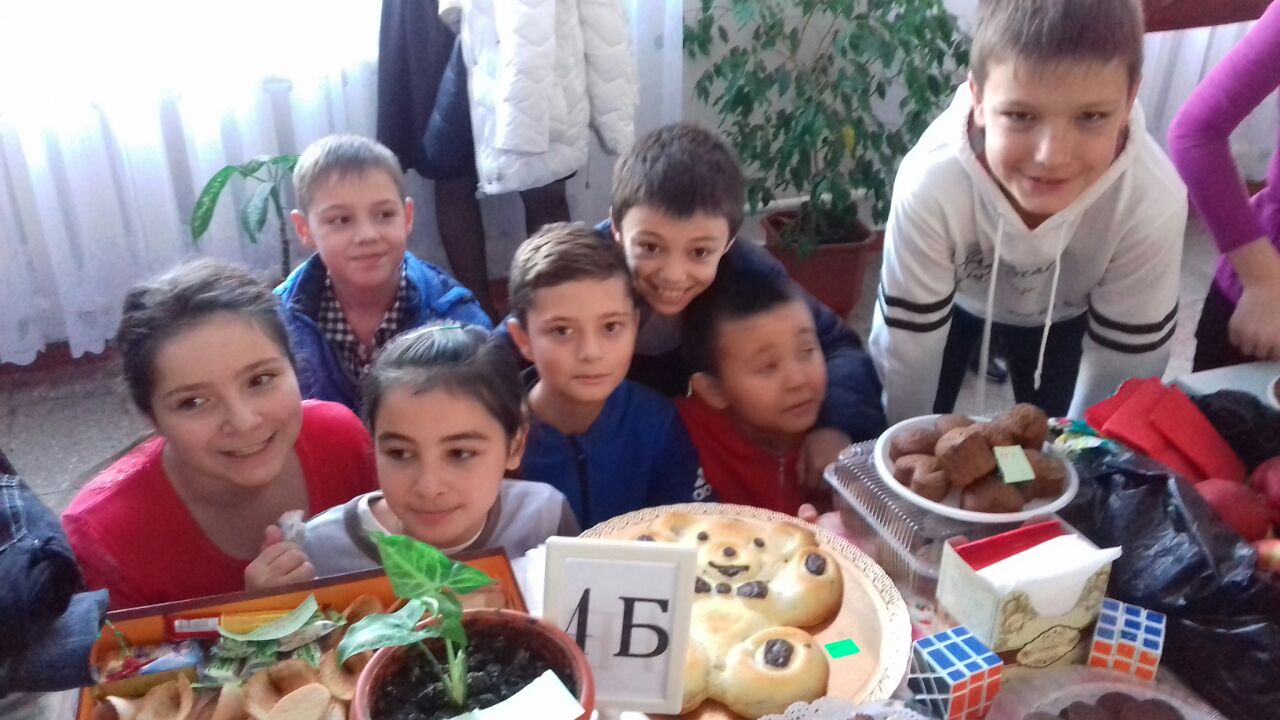 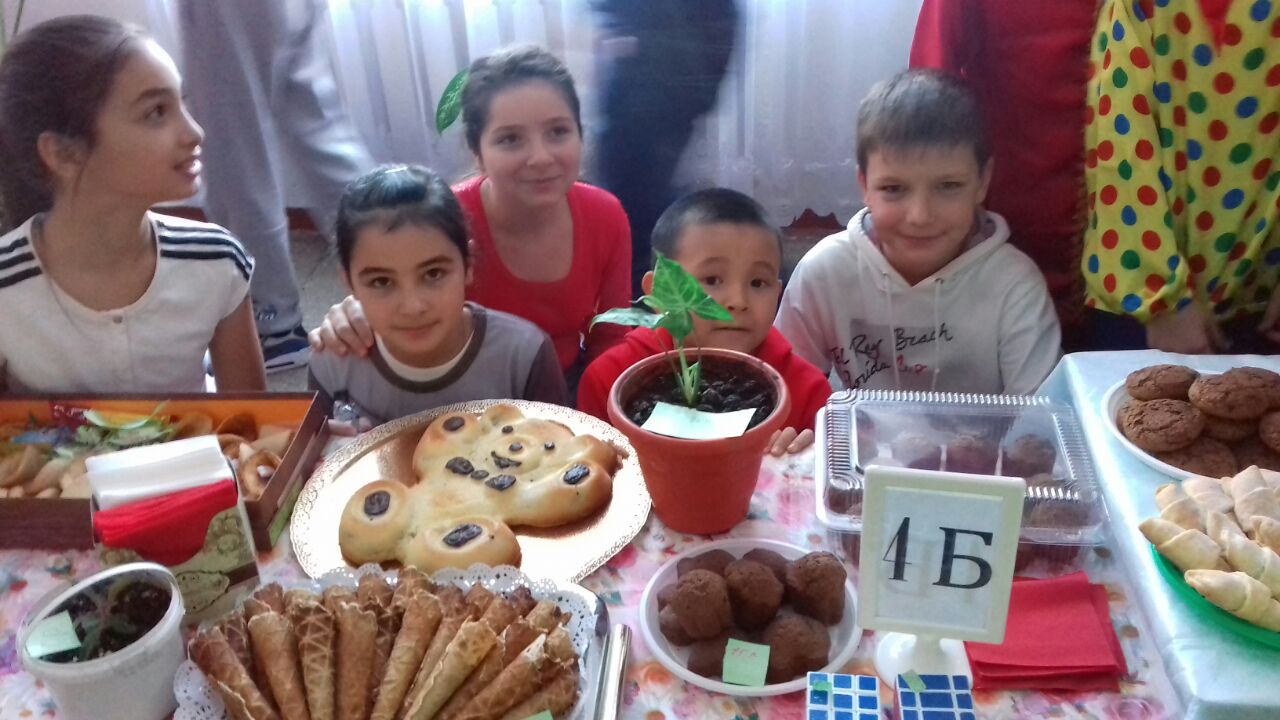 Посетили Национальный Музей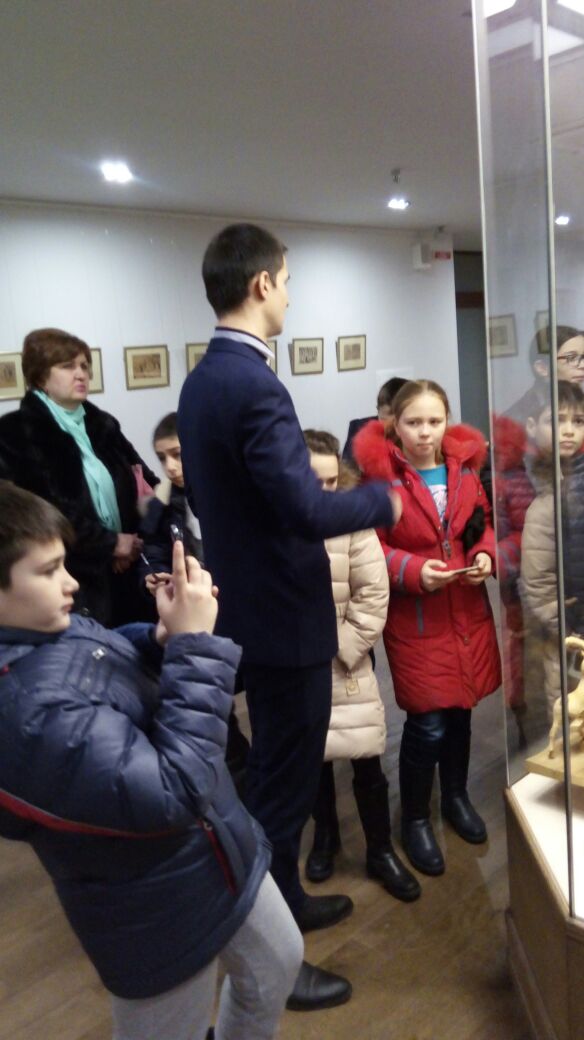 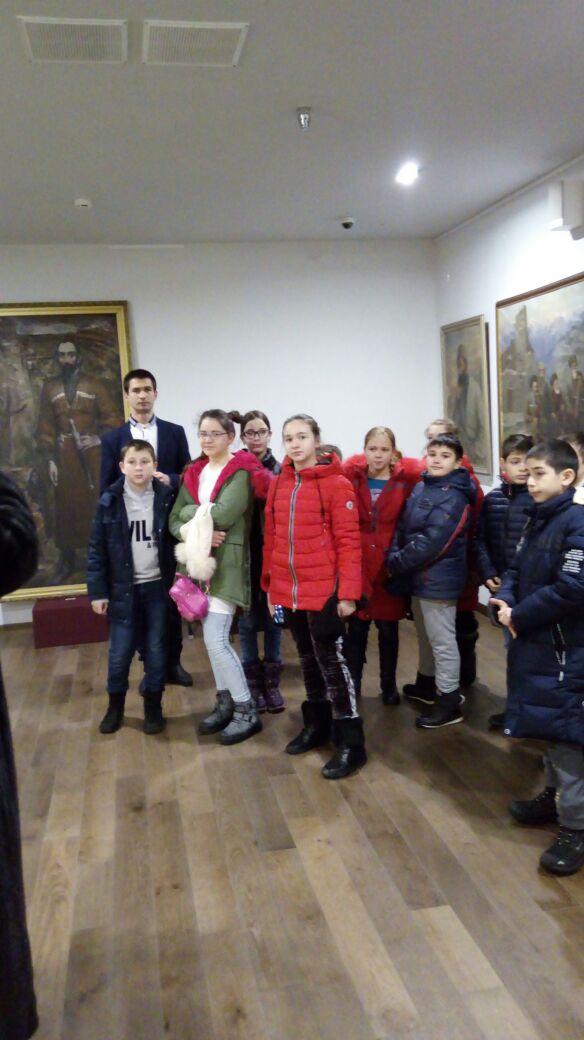 